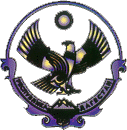 РЕСПУБЛИКА ДАГЕСТАНМУНИЦИПАЛЬНОЕ КАЗЁННОЕ УЧРЕЖДЕНИЕ«ХОЗЯЙСТВЕННО – ЭКСПЛУАТАЦИОННЫЙ ЦЕНТР» МУНИЦИПАЛЬНОГО ОБРАЗОВАНИЯ«ХАСАВЮРТОВСКИЙ РАЙОН»г.Хасавюрт, пер. Спортивный,1                                                      тел. 5-20-6119 июня 2019г. 	                                    №25 «О нормах по уборке территории и графике работы техничек младшего обслуживающего персонала»        В соответствии статьи 153 Федерального закона от 22 августа 2004 года №122-ФЗ «О внесении изменений в законодательные акты РФ и признании утратившими силу некоторых законодательных актов РФ в связи с принятием Федеральных законов «О внесении изменений и дополнений в Федеральный закон «Об общих принципах организации законодательных (представительных) и исполнительных органов государственной власти субъектов РФ» и «Об общих принципах организации местного самоуправления в РФ»,  ст. 160 ТК РФ «Нормы труда», ГОСТ Р 51870-2002 «Услуги бытовые. Услуги по уборке зданий и сооружений. Общие технические условия.» и Уставом МКУ «ХЭЦ» администрации МО «Хасавюртовский район»1.   Утвердить 550 кв. м. нормой по уборке помещений здания администрации МР для техничек младшего обслуживающего персонала МКУ «ХЭЦ» администрации МР.2. Утвердить график проведения уборки техничек младшего обслуживающего персонала МКУ «ХЭЦ» администрации МР (приложение прилагается).3.      Контроль исполнения настоящего приказа возложить на заместителя директора МКУ «ХЭЦ» администрации МР – Качмасова А. Г.4.        Настоящий Приказ вступает в силу с момента его утверждения.5.       Главному специалисту, ответственному по кадровой работе    Аджиевой Р. Н. ознакомить с настоящим Приказом техничек младшего обслуживающего персонала МКУ «ХЭЦ» МР     Директор МКУ «ХЭЦ»МО «Хасавюртовский район»                                           Абдурахманов Р. А. Исп. Аджиева Р. Н.ПРИЛОЖЕНИЕк Приказу МКУ «ХЭЦ» МРот «___» ________ 2019г. №_____ГРАФИКработы техничек младшего обслуживающего персонала МКУ «ХЭЦ» администрации МР                                              Директор МКУ «ХЭЦ»                                        МО «Хасавюртовский район»                                                  Абдурахманов Р. А.                                                                         Исп. Аджиева Р. Н.№Ф.И.О.,должностьМесто работы здание администрации района Время работы -IВремя работы -IВремя работы - IIВремя работы - IIКвадратураДни неделиРоспись об исполненииРоспись об исполнении№Ф.И.О.,должностьМесто работы здание администрации района началозавершениеначалозавершениеКвадратураДни неделиВыполнил (а)Принял1Даудова Г. Г.- техничка1 - этаж 07ч:30м08ч:30м17ч:00м18ч:00м550кв. м.Пн.Вт.Ср.Чт.Пт.2Абдурашидова С. А.- техничка2 - этаж07ч:30м08ч:30м17ч:00м18ч:00м550кв. м.Пн.Вт.Ср.Чт.Пт.3Шейхмагомедова С. Г.- техничка3 - этаж07ч:30м08ч:30м17ч:00м18ч:00м550кв. м.Пн.Вт.Ср.Чт.Пт.4Даитбегова Э. А.- техничка4- этаж 07ч:30м08ч:30м17ч:00м18ч:00м550кв. м.Пн.Вт.Ср.Чт.Пт.